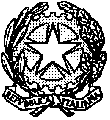 TRIBUNALE di GENOVASezione VII CivileProcedure esecutive e concorsuali                                            Il Presidente di SezioneAi sigg.ri Delegati alle venditeAi Sigg.ri Curatori e Commissari GiudizialiAgli Organismi OCC(via Fallco-Telegram e Ordini Professionali)                                                  e, per conoscenza:                                                Ai Colleghi Magistrati Togati		     Al Dirigente Cancelleria Sezione VII DISPOSIZIONE ORGANIZZATIVA n. 11/2023Integrazione D.O. nn. 15/2020 e 15/2021: inoltro via PCT di minuta DDT-OdL in formato RTF Visti i positivi risultati conseguiti con le disposizioni organizzative numero 15 del 2020 e n. 15  del 2021 per quanto riguarda l'emissione telematica dei decreti di trasferimento nelle vendite immobiliari e nelle procedure concorsuali, si è constatata da qualche tempo la possibilità di trasmettere via PCT,  come allegati ricevuti dal sistema, i testi nel formato RTF, che diventano in tal modo  lavorabili da parte dei redattori  degli atti telematici in uso ai giudici dell’esecuzione.Preso atto di tale possibilità tecnica, si dispone quanto segue per semplificare ulteriormente le procedure di emissione di tali fondamentali provvedimenti: in luogo di trasmettere una minuta lavorabile in formato Word del DDT e dell’ordine di liberazione da emettere mediante missiva di posta elettronica inoltrata alla cancelleria, come si prescriveva in passato, per l'immediato futuro e con decorrenza immediata i delegati alla vendita, curatori e gestori OCC inoltreranno via PCT la richiesta di emissione del decreto di trasferimento e, tra gli allegati indefettibili di cui alle due precedenti disposizioni, inseriranno anche la minuta del decreto di trasferimento e la minuta dell’ordine di liberazione in formato RTF senza firma digitale. Non sarà più pertanto necessario l'inoltro alla cancelleria della matrice in formato Word del DDT e dell’OdLSi raccomanda la pronta evasione di quanto sopra richiesto per i prossimi decreti di trasferimento da emettere e si allega, per maggiore praticità, il modello di DDT a suo tempo divulgato con la DO 15/2020 nel formato RTF richiesto per il futuro. La presente disposizione organizzativa si riferisce – anche alla luce della D.O. 10/23 di equiparazione – a tutte le procedura di vendita immobiliare trattate in sede espropriativa individuale e concorsuale in cui i G.E. o G.d. debbano emettere DDT o OdL.                                                                                                       Genova, 8 maggio 2023Il Presidente di SezioneDr. Roberto BraccialiniAll. c.s.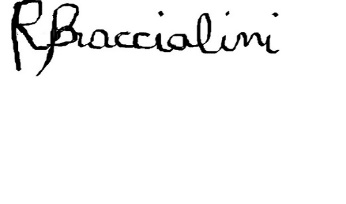 